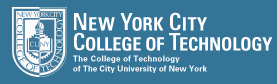 TCET 4140 Telecommunication Network ManagementProfessor Viviana VladutescuProject # 5, Group 4 Mansoor Baig, Dennis Trotter, Christopher Kennedy1. A telecommunication network was built in 2008 at a total cost of $1,650,000. Additional information is given in the accompanying table (all 2000 indices = 100).a. Calculate a weighted index for network construction in 2008.b. Prepare a budget estimate for a telecommunication network in 2008.1)  [(30*185) + (20*175) + (50*162)] / (30 + 20 + 50) = 17150/100 = 175 = I-2008[(30*160) + (20*145) + (50*135)] / (30 + 20 + 50) = 11450/100 = 114.5 = I-2004  C-2008 = C-2004*( I-2008 / I-2004) = $1.650,000 * (175 / 114.5) = 25218334.062. The Enterprise IT department has a network administrator team that is designing a local area network. The time required for the team to design, make all connections, set up configurations etc is 100 hours. Their improvement (or learning rate) is 0.8, which meansthat as output is doubled, their time to assemble a car is reduced by 20%. Use thisinformation to determine(a) the time it will take the team to design, install devices, make all connections, set up configurations, etc of  the 10th LAN.(b) the total time required to “put together” the first 10 LANs.(c) the estimated cumulative average “put together” time for the first 10 LANs.2)  a) Zu = K) 100hrs.*( = 100hrs. * (.4765090) = 47.65 for the tenth LAN.  = 100*[ ++…. +] =100*[1+.8000+.7021+.6400+.5956+.5617+.5345+.5120+.4929+.4765] =   100*631.534 = 631.534 hrs. for all 10 LANs.c) The estimated cumulative average time for all the LAN’s Cx is Tx/x = 631.53/10 = 63.153 hrs.3. Maintenance cost for a small bridge with an expected 15 year life are estimated to be $5000 each year for the first 5 years followed by a $10000 expenditure in year 10 and $10000 expenditure in year 12. If i=12% per year what is the equivalent uniform annual cost over the entire 15 period?PV is Present ValueP1 is year 1-5	P2 is year 10P3 is year 12The equivalent uniform annual cost over the entire 15 year period is about $3495.94.Cost ElementAveragePercentage of IndexTotal Brewery CostIndex(2004)Index(2008)Labor 30160185 Materials20145175Equipment50135162